           K А Р А Р                                                      ПОСТАНОВЛЕНИЕ                                                                                                                                                                           «10» декабрь  2020 й.                 № 82               «10»  декабря  2020 г.       Об отмене постановления Администрации сельского поселения   Сатыевский сельсовет муниципального района Миякинский район Республики Башкортостан от 22  апреля 2013г. № 19 «О создании запасов материально-технических, продовольственных, медицинских и иных средств для обеспечения мероприятий гражданской обороны»На основании экспертного заключения Государственного комитета Республики Башкортостан по делам юстиции от 18 ноября 2019 г. НГР RU03028905201300017, в связи с несоответствием постановления федеральному законодательству, Администрация сельского поселения Сатыевский сельсовет муниципального района Миякинский район Республики Башкортостан ПОСТАНОВЛЯЕТ:Отменить постановление Администрации сельского поселения Сатыевский  сельсовет муниципального района Миякинский район Республики Башкортостан от 22  апреля 2013 г. № 19 «О создании запасов материально-технических, продовольственных, медицинских и иных средств для обеспечения мероприятий гражданской обороны».Обнародовать настоящее постановление путем размещения на информационном стенде в здании администрации сельского поселения Сатыевский сельсовет по адресу: Республика Башкортостан, Миякинский район, с. Сатыево, ул. Центральная, д. 19 и разместить на официальном сайте в сети интернет по адресу: http:// spsatievski.ru/  3.Контроль за исполнением настоящего постановления оставляю за собой.     4. Настоящее Постановление вступает в силу со дня его подписания. и.о. Главы сельского поселения                                                И.Р.Рахманова                                                          Башkортостан Республикаhы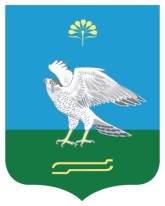 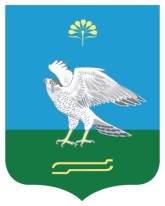 Миeкe районы муниципаль районыныn Сатый ауыл советы ауыл билeмehе ХакимиатеАдминистрация сельского поселения Сатыевский сельсовет муниципального района Миякинский районРеспублики Башкортостан